حضرات السادة والسيدات،تحية طيبة وبعد،بناءً على طلب رئيس لجنة الدراسات 11 (السيد أندريه كوشريافي) الذي أوافق عليه، وفي ضوء التأييد الذي حظي به في اجتماع لجنة الدراسات 11 (جنيف، من 18 إلى 27 يوليو 2018)، يسرني أن أدعوكم إلى حضور الاجتماع المقبل لكل من فرقة العمل 2/11 (بروتوكولات التحكّم والإدارة للاتصالات المتنقّلة الدولية-2020 (IMT-2020)) وفرقة العمل 3/11 (اختبار المطابقة وقابلية التشغيل البيني، ومكافحة تكنولوجيا المعلومات والاتصالات الزائفة وسرقة الأجهزة المتنقلة) المقرر عقدهما في مقر الاتحاد، جنيف، في 31 أكتوبر 2018.وأود أن أسترعي انتباهكم إلى تحديث مهم: يتطلب التسجيل لحضور الاجتماعات موافقة مسؤول الاتصال. ويرجى الاطلاع على التفاصيل الواردة في الملحق A والرسالة المعممة 68 لمكتب تقييس الاتصالات.والأهداف الرئيسية لهذين الاجتماعين هي النظر في استهلال عملية الموافقة بالنسبة إلى مشاريع توصيات قطاع تقييس الاتصالات التالية، حسب الاقتضاء، تبعاً لنتائج اجتماعات أفرقة المقررين التي ستعقد في جنيف في الفترة من 22 إلى 31 أكتوبر 2018:فرقة العمل 2/11:-	مشروع التوصية الجديدة X.mp2p-cdsr "الاتصالات المدارة بين الأنداد: متطلبات التشوير لتوزيع المحتوى"-	مشروع التوصية الجديدة X.mp2p-cdpp "الاتصالات المدارة بين الأنداد (P2P): بروتوكول الأنداد لتوزيع المحتوى".فرقة العمل 3/11:-	مشروع التوصية ITU-T Q.FW IoT/Test "إطار لاختبار إنترنت الأشياء".-	مشروع التوصية Q.wa-iop "اختبار قابلية التشغيل البيني في الحوسبة السحابية لتطبيقات الويب".وستُنظم أيضاً الاجتماعات التالية بالتوازي في نفس المكان:-	اجتماعات فرق العمل 1/13 و2/13 و3/13، 2 نوفمبر 2018، وسيتاح مزيد من المعلومات في الرسالة الجماعية رقم 6/13.وسيُفتتح الاجتماع في الساعة 1430 في 31 أكتوبر 2018، وسيبدأ تسجيل المشاركين في الساعة 0830 عند مدخل مبنى مونبريان. وسيُعرض يومياً توزيع قاعات الاجتماع على الشاشات في مقر الاتحاد وفي الموقع الإلكتروني هنا.أهم المواعيد النهائيةوترد معلومات عملية عن الاجتماع في الملحق A. ويرد في الملحق B مشروع جدول أعمال الاجتماعين وجدولهما الزمني اللذان أعدّاهما رئيسي فرقتي العمل 2/11 و3/11.أتمنى لكم اجتماعات مثمرة وممتعة.الملحقات: 2الملحق Aمعلومات عملية عن الاجتماعأساليب العمل والمرافق المتاحةتقديم الوثائق والنفاذ إليها: سيجري الاجتماع بدون استخدام الورق. وينبغي تقديم مساهمات الأعضاء باستخدام النشر المباشر للوثائق؛ كما ينبغي تقديم مشاريع الوثائق المؤقتة إلى أمانة لجان الدراسات عن طريق البريد الإلكتروني وباستخدام النموذج المناسب. ويتاح النفاذ إلى وثائق الاجتماع من الصفحة الرئيسية للجنة الدراسات ويقتصر على أعضاء قطاع تقييس الاتصالات/أصحاب الحسابات في خدمة تبادل معلومات الاتصالات (TIES).الشبكة المحلية اللاسلكية: تُتاح خدماتها للمندوبين في جميع قاعات الاجتماع بالاتحاد (معرّف الهوية: “ITUwifi”، كلمة السر: itu@GVA1211). وتوجد معلومات تفصيلية في مكان الاجتماع وفي الموقع الإلكتروني لقطاع تقييس الاتصالات (http://itu.int/ITU-T/edh/faqs-support.html).الخزائن الإلكترونية: تُتاح طوال فترة الاجتماع باستخدام شارات قطاع تقييس الاتصالات لتعرف الهوية بواسطة التردد الراديوي (RFID) لدى المندوبين. وتوجد الخزائن الإلكترونية مباشرةً بعد المنطقة الخاصة بالتسجيل في الطابق الأرضي من مبنى مونبريان.الطابعات: تُتاح طابعات في القاعات المكرسة للمندوبين وبالقرب من جميع قاعات الاجتماع الرئيسية. ولتفادي الحاجة إلى تركيب برامج تشغيل في حواسيب المندوبين، يمكن "طباعة الوثائق إلكترونياً" بإرسالها عن طريق البريد الإلكتروني إلى الطابعة المرغوب في استعمالها. وتُتاح التفاصيل في العنوان: http://itu.int/go/e-print.استعارة الحواسيب المحمولة: سيُوفر مكتب الخدمة في الاتحاد (servicedesk@itu.int) للمندوبين حواسيب محمولة، على أساس أسبقية الطلبات المقدمة.التسجيل المسبق ورسالة دعم الحصول على التأشيرةالتسجيل المسبق: التسجيل المسبق إلزامي ويجب أن يتم إلكترونياً من خلال الصفحة الرئيسية للجنة الدراسات قبل بدء الاجتماع بشهر واحد على الأقل. وكما هو مبين في الرسالة المعممة 68 لمكتب تقييس الاتصالات، يتطلب نظام التسجيل الجديد موافقة مسؤول الاتصال فيما يتعلق بجميع طلبات التسجيل. ويدعى الأعضاء إلى إشراك النساء في وفودهم كلما أمكن.رسالة دعم الحصول على التأشيرة: يجب طلب التأشيرة، إذا كانت لازمة، قبل موعد القدوم إلى سويسرا، ويتم الحصول عليها من السفارة أو القنصلية التي تمثل سويسرا في بلدكم، وإلا فمن أقرب مكتب لها من بلد المغادرة في حالة عدم وجود مثل هذا المكتب في بلدكم. ونظراً لاختلاف المواعيد النهائية لتقديم الطلب، يُقترح التأكد من الممثلية المناسبة مباشرةً وتقديم الطلب في وقت مبكر.وإذا واجهتم صعوبة بهذا الشأن يمكن للاتحاد، بناءً على طلب رسمي من الإدارة التي تمثلونها أو الكيان الذي تمثلونه، الاتصال بالسلطات السويسرية المختصة لتيسير إصدار التأشيرة. وينبغي توجيه الطلبات من خلال وضع علامة في المربع المناسب في استمارة التسجيل قبل الاجتماع بشهر على الأقل. وينبغي إرسال الطلبات إلى قسم السفر في الاتحاد (travel@itu.int) حاملة عبارة "دعم طلب التأشيرة".زيارة جنيف: الفنادق والنقل العام الزائرون القاصدون جنيف: يمكن الحصول على معلومات عملية للمندوبين الذين يحضرون اجتماعات الاتحاد التي تُعقد في جنيف من الموقع التالي: http://itu.int/en/delegates-corner.التخفيضات التي تمنحها الفنادق: يعرض عدد من الفنادق في جنيف أسعاراً تفضيلية للمندوبين الذي يحضرون اجتماعات الاتحاد، وتقدم هذه الفنادق بطاقة تتيح لحاملها النفاذ المجاني إلى خدمة النقل العام في جنيف. ويمكن الاطلاع على قائمة بالفنادق المشاركة وتوجيهات بشأن كيفية طلب التخفيضات في الموقع التالي: http://itu.int/travel/.الملحق Bمشروع جدول الأعمال ومشروع الجدول الزمنيمشروع جدول أعمال اجتماعي فرقتي العمل 2/11 و3/11 ومشروع جدولهما الزمني
جنيف، 31 أكتوبر 2018مشروع جدول أعمال فرقتي العمل 2/11 و3/111	ملاحظات افتتاحية2	اعتماد جدول أعمال اجتماعات الجلسة العامة لفرقتي العمل 2/11 و3/113	توزيع الوثائق4	مناقشة المساهمات الواردة5	استعراض تقارير ونواتج اجتماعات أفرقة المقررين والموافقة عليها6	الموافقة على مشاريع التوصيات7	الاتفاق بشأن بنود العمل الجديدة8	الاتفاق بشأن الأنشطة المستقبلية9	الموافقة على بيانات الاتصال الصادرة10	برنامج العمل11	الاجتماعات المقبلة12	ما يستجد من أعمال13	اختتام الاجتماعمشروع الجدول الزمني لفرقتي العمل 2/11 و3/11مواعيد الجلسات:	الجلسة الأولى: 1045-0930؛ الجلسة الثانية: 1230-1115؛ فترة الغداء: 1430-1230؛ 
الجلسة الثالثة: 1545-1430؛ الجلسة الرابعة: 1730-1615___________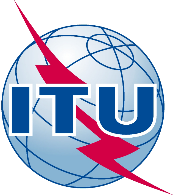 الاتحـاد الدولـي للاتصـالاتمكتب تقييس الاتصالاتجنيف، 2 أغسطس 2018المرجع:TSB Collective letter 5/11
SG11/DAإلى:-	إدارات الدول الأعضاء في الاتحاد؛-	أعضاء قطاع تقييس الاتصالات في الاتحاد؛-	المنتسبين إلى لجنة الدراسات 11 في قطاع تقييس الاتصالات؛-	الهيئات الأكاديمية المنضمة إلى الاتحادالهاتف:+41 22 730 5780إلى:-	إدارات الدول الأعضاء في الاتحاد؛-	أعضاء قطاع تقييس الاتصالات في الاتحاد؛-	المنتسبين إلى لجنة الدراسات 11 في قطاع تقييس الاتصالات؛-	الهيئات الأكاديمية المنضمة إلى الاتحادالفاكس:+41 22 730 5853إلى:-	إدارات الدول الأعضاء في الاتحاد؛-	أعضاء قطاع تقييس الاتصالات في الاتحاد؛-	المنتسبين إلى لجنة الدراسات 11 في قطاع تقييس الاتصالات؛-	الهيئات الأكاديمية المنضمة إلى الاتحادالبريد الإلكتروني:tsbsg11@itu.intإلى:-	إدارات الدول الأعضاء في الاتحاد؛-	أعضاء قطاع تقييس الاتصالات في الاتحاد؛-	المنتسبين إلى لجنة الدراسات 11 في قطاع تقييس الاتصالات؛-	الهيئات الأكاديمية المنضمة إلى الاتحادالموقع الإلكتروني:http://itu.int/go/tsg11الموضوع:اجتماعا فرقتي العمل 2/11 و3/11، جنيف، 31 أكتوبر 2018اجتماعا فرقتي العمل 2/11 و3/11، جنيف، 31 أكتوبر 201831 أغسطس 2018-	تقديم مساهمات أعضاء قطاع تقييس الاتصالات المطلوبة ترجمتها 30 سبتمبر 2018-	التسجيل المسبق (من خلال نموذج التسجيل الإلكتروني المتاح في الصفحة الإلكترونية للجان الدراسات)-	تقديم طلبات الحصول على رسائل دعم طلب التأشيرة (من خلال نموذج التسجيل الإلكتروني؛ انظر التفاصيل في الملحق A)18 أكتوبر 2018-	تقديم مساهمات أعضاء قطاع تقييس الاتصالات (من خلال نظام النشر المباشر للوثائق) إلى فرقة العمل 2/11 وفرقة العمل 3/11وتفضلوا بقبول فائق التقدير والاحترام.(توقيع)تشيساب لي
مدير مكتب تقييس الاتصالات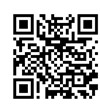 أحدث المعلومات عن الاجتماع الأربعاء، 31 أكتوبر الأربعاء، 31 أكتوبر الأربعاء، 31 أكتوبر الأربعاء، 31 أكتوبر الأربعاء، 31 أكتوبر12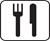 34فرقة العمل 2/11Xفرقة العمل 3/11X